Lampiran 13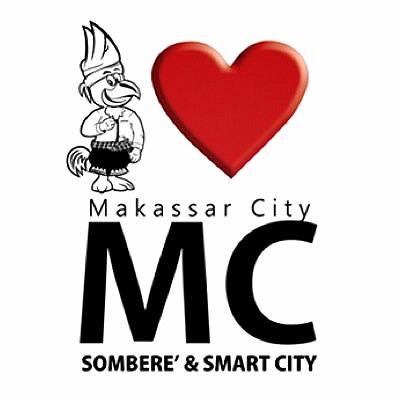 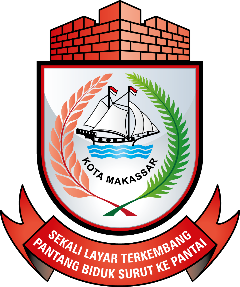 DINAS PENDIDIKAN KOTA MAKASSAR SEKOLAH DASAR NEGERI MAKASSARKECAMATAN RAPPOCINIJl. Tidung VI No.19 Makassar Tlp.Email: sdnmappala@yahoo.co.id;RENCANA PELAKSANAAN PEMBELAJARAN( RPP)Siklus II Pertemuan INama Sekolah	:  SD Negeri MappalaKelas/Semester	:  V/IIPelajaran		:   IPATahun Ajaran	:  2016/2017Alokasi Waktu	:  2 x35 menitHari/Tgl		: Rabu, 22 Februari 2017Standar Komptensi6. Menerapkan sifat-sifat cahaya melalui kegiatan membuat suatu karya/modelKompetensi DasarMendeskripsikan sifat-sifat cahayaIndikatorMenjelaskan sifat cahaya dapat dibiaskanMenjelaskan skema pembiasan cahayaTujuan PembelajaranSetelah proses pembelajaran dengan menggunakan model Discovery Learning siswa dapat:Menjelaskan sifat cahaya yang dapat dibiaskanMenjelaskan 2 skema pembiasan cahayaMateri PembelajaranMenjelaskan sifat cahaya yang dapat dibiaskanMenjelaskan 2 skema pembiasan cahayaMATERI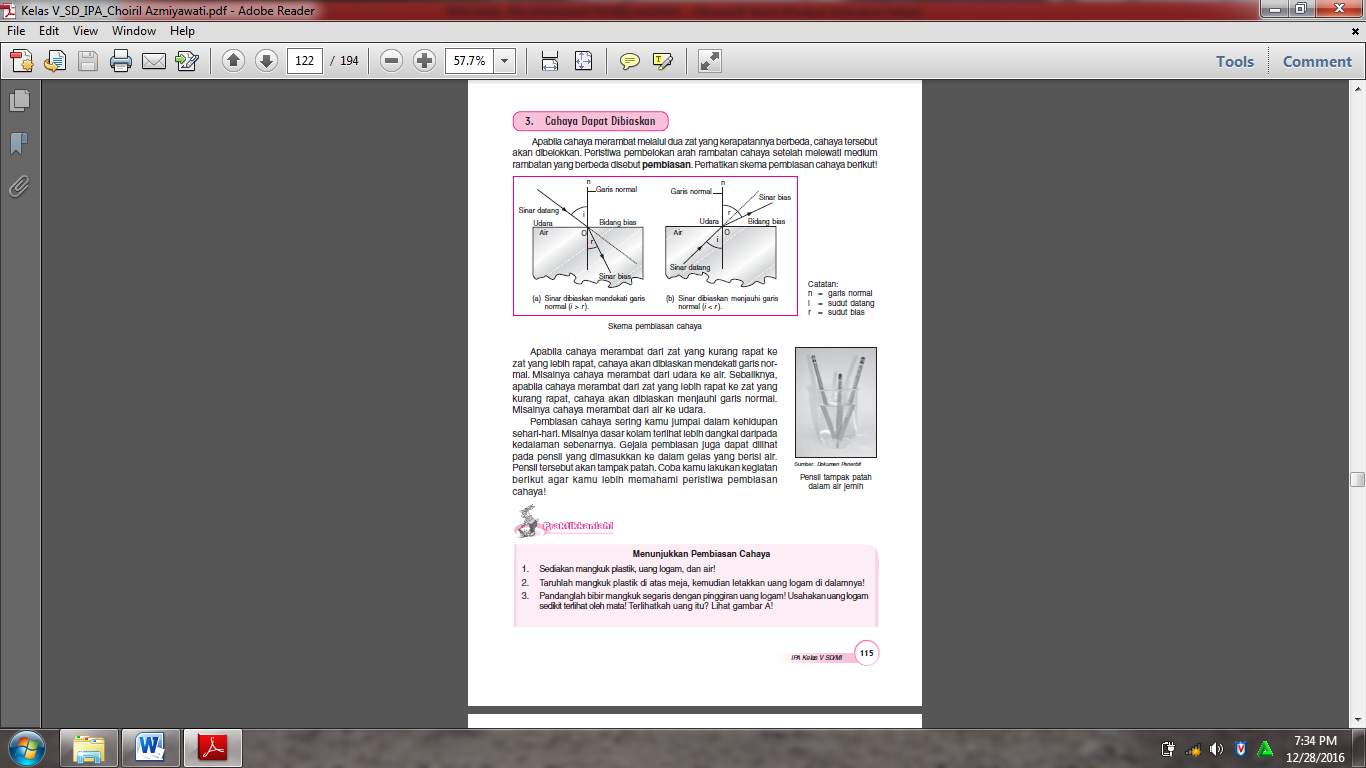 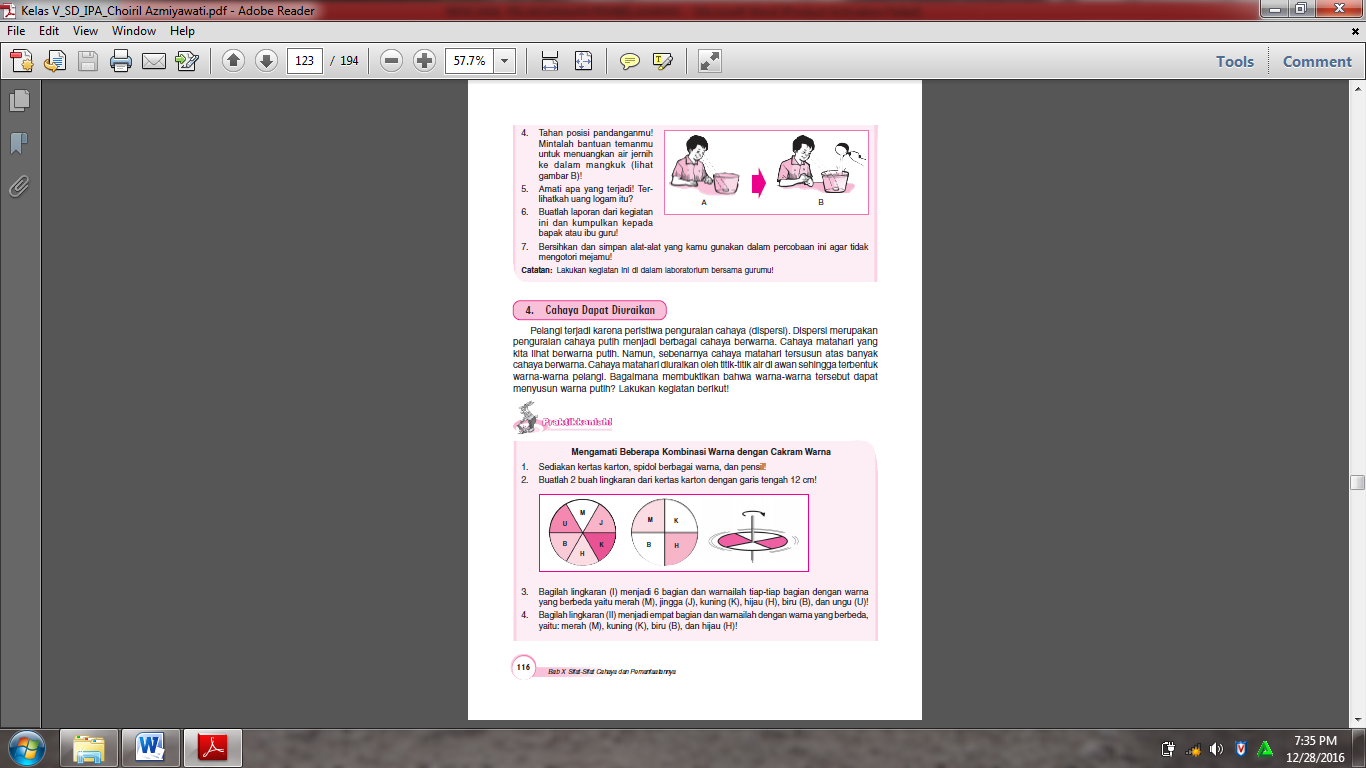 Model dan Metode Pembelajaran Model Discovery LearningMetode Pembelajaran ceramah, Tanya jawab, diskusi kelompok dan pemberian tugas.Langkah-Langkah PembelajaranSumber Belajar dan MediaSumber:Buku : IPA untuk Sekolah Dasar Kelas V, Pengarang Choiril Azmiyawati, Wigati
     Hadi Omegawati, dan Rohana Kusumawati. Pdf. Hal 70-74.                  Haryanto. 2012. Sains untukSD/MI Kelas V. Jakarta: Erlangga.Media: mangkuk plasticuang logam, dan airPENILAIANPenilaian proses		: Observasi proses aktivitas mengajar guru dan aktivitas 
                                                   belajar siswaPenilaian hasil	  		: Tes hasil belajar (tertulis)Bentuk				: TertulisJenis				: EssayInstrument dan kunci jawaban: Terlampir								Makassar, 22 Februari 2017Guru  Kelas V	 (Observer)                                                      PenelitiMuh. Hamkah. S. Pd, M. Pd                                             	Evi Radiah FitriNIP.19880215 201001 1 006                                          	NIM 1347047001Menyetujui,Kepala Sekolah Dasar Negri MappalaDra. Hj. Nursyamsi, M.Pd	                                                      NIP. 19581102 197910 2 001Lampiran 14LEMBAR KERJA SISWA (LKS)Siklus II Pertemuan INama Sekolah      	: SD Negeri MappalaMata Pelajaran	: IPAKelas/Semester     	:  V/IITahun Ajaran        	: 2016/2017Alokasi Waktu      	: 25 menitHari/Tanggal	: Rabu, 22-februari-2017Kelompok		:Anggota Kelompok	: 1.			   2.			   3.			   4.			   5.Standar Komptensi6. Menerapkan sifat-sifat cahaya melalui kegiatan membuat suatu karya/modelKompetensi DasarMendeskripsikan sifat-sifat cahayaIndikatorMenjelaskan sifat cahaya dapat dipantulkanMenjelaskan skema pembiasan cahayaLangkah-Langkah KegiatanDuduklah bersama teman kelompokmu masing-masingSediakan mangkuk plastik, uang logam, dan air!Taruhlah mangkuk plastik di atas meja, kemudian letakkan uang logam di dalamnya!Pandanglah bibir mangkuk segaris dengan pinggiran uang logam! Usahakan uang logam sedikit terlihat oleh mata! Terlihatkah uang itu? Tahan posisi pandanganmu! Mintalah bantuan temanmu untuk menuangkan air jernih ke dalam mangkukDiskusikanlah bersama teman kelompokmu apa yang tejadi pada kedua logam tersebut!Lampiran 15HASIL OBSERVASIAKTIVITAS MENGAJAR GURUSekolah		: SD Negeri MappalaMata Pelajaran	: IPAKelas/ Semester	: V/IISiklus/ Pertemuan	: II/IKeterangan:Berikan tanda ( √ ) pada kriteria B (Baik), apabila 3 deskriptor aktivitas siswa terlaksana.Berikan tanda ( √ ) pada kriteria C (Cukup), apabila 2 deskriptor aktivitas siswa terlaksana.Berikan tanda ( √ ) pada kriteria K (Kurang), apabila 1 deskriptor aktivitas siswa terlaksana.Ket : % ketuntasan = Makassar, 22 Februari 2017ObserverMuh. Hamkah, S.Pd., M.Pd	NIP.  19880215 201001 1 006Lampiran 16HASIL OBSERVASIAKTIVITAS BELAJAR SISWASekolah		: SD Negeri MappalaMata Pelajaran	: IPAKelas/ Semester	: V/ IISiklus/ Pertemuan	: II/IKeterangan:kriteria B (Baik) jika 80%-100%, apabila 3 deskriptor aktivitas siswa terlaksana.kriteria C (Cukup jika 59%-79%, apabila 2 deskriptor aktivitas siswa terlaksana.kriteria K (Kurang) jika 0%-58%, apabila 1 deskriptor aktivitas siswa terlaksana. Persentase = Makassar, 22 Februari 2017ObserverAgustinus A. Vanputra	NIM.  1347047025KEGIATANDESKRIPSIALOKASI WAKTUPendahuluanMemberi SalamBerdo’aMengisi daftar hadir kelas.Mempersiapkan materi ajar, model dan alat peraga.Menyampaikan ApersepsiMenyampaikan tujuan pembelajaranKegiatan IntiMenyajikan pertanyaan atau masalah	Guru membimbing siswa mengidentifikasi masalah dan masalah dituliskan di papan tulis.Guru membagi siswa dalam kelompok.Membuat hipotesis	Guru memberikan kesempatan pada siswa untuk curah pendapat dalam membentuk hipotesis.Guru membimbing siswa dalam dalam menentukan hipotesis yang relevan dengan permasalahan dan memprioritaskan hipotesis mana yang akan menjadi prioritas pendidikan.Merancang percobaan	Guru memberikan kesempatan pada siswa untuk menentukan langkah-langkah yang sesuai dengan hipotesis yang akan dilakukan.Guru membimbing siswa mengurutkan langkah-langkah pemecahan masalah.Melakukan diskusi untuk memproleh informasi	Guru membimbing siswa mendapatkan informasi melalui diskusi.Mengumpulkan dan menganalisis dataGuru memberikan kesempatan pada tiap kelompok untuk menyampaikan hasil pengolahan data yang terkumpulMembuat kesimpulanGuru membimbing siswa dalam membuat kesimpulan.PenutupGuru melakukan evaluasi pembelajaranGuru bersama-sama dengan siswa menyimpulkan materi yang telah diajarkan.Guru menyampaikan pesan-pesan moralMengakhiri pembelajaran dengan berdo’a dan salam penutup.NoAspek Yang DiamatiKetDeskriptor KriteriaKriteriaKriteriaNoAspek Yang DiamatiKetDeskriptor BCK1.Menyajikan pertanyaan atau masalah√Guru menyajikan pertanyaan atau masalah sesuai dengan materi yang diajarkan.√1.Menyajikan pertanyaan atau masalah√Guru menuliskan pertanyaan di papan tulis.√1.Menyajikan pertanyaan atau masalah√Guru membimbing siswa mengidentifikasi masalah√2.Membuat hipotesis√Guru menjelaskan apa itu hipotesis√2.Membuat hipotesis√Guru memberikan kesempatan pada setiap kelompok untuk curah pendapat dalam membentuk hipotesis. √2.Membuat hipotesisGuru membimbing siswa dalam dalam menentukan hipotesis yang relevan dengan permasalahan dan memprioritaskan hipotesis mana yang akan menjadi prioritas pendidikan.√3.Merancang percobaan √Guru memberikan kesempatan pada siswa untuk menentukan langkah-langkah yang sesuai dengan hipotesis yang akan dilakukan. √3.Merancang percobaan √Guru membimbing setiap kelompok untuk mengurutkan langkah-langkah pemecahan masalah. √3.Merancang percobaan Guru membimbing setiap kelompok merancang percobaan.√4.Melakukan diskusi untuk memperoleh informasi√Guru mengarahkan setaip kelompok untuk berdiskusi.√4.Melakukan diskusi untuk memperoleh informasi√Guru membimbing setiap kelompok untuk memperoleh informasi melalui diskusi.√4.Melakukan diskusi untuk memperoleh informasi√Guru membantu setiap kelompok untuk memperoleh informasi.√5.Mengumpulkan data dan menganalisis data√Guru membimbing siswa untuk curah pendapat di dalam kelompok.√5.Mengumpulkan data dan menganalisis data√Guru membimbing kelompok untuk curah pendapat antar kelompok dengan kelompok lain.√5.Mengumpulkan data dan menganalisis dataGuru memberikan kesempatan kepada setiap kelompok untuk menyampaikan hasil data yang terkumpul.√6.Membuat kesimpulan√Guru mengarahkan siswa untuk membuat kesimpulan tentang percobaan yang telah mereka lakukan.√6.Membuat kesimpulan√Guru meminta perwakilan setiap kelompok untuk memaparkan kesimpulan yang telah mereka buat.√6.Membuat kesimpulan√Guru memberikan kesimpulan√Jumlah Skor PerolehanJumlah Skor PerolehanJumlah Skor PerolehanJumlah Skor Perolehan151515Skor MaksimalSkor MaksimalSkor MaksimalSkor Maksimal181818Persentase %Persentase %Persentase %Persentase %83,33%83,33%83,33%KategoriKategoriKategoriKategoriBaik Baik Baik NoNamaAspek yang diamati (1, 2 dan 3)Aspek yang diamati (1, 2 dan 3)Aspek yang diamati (1, 2 dan 3)Aspek yang diamati (1, 2 dan 3)Aspek yang diamati (1, 2 dan 3)Aspek yang diamati (1, 2 dan 3)Aspek yang diamati (1, 2 dan 3)Aspek yang diamati (1, 2 dan 3)Aspek yang diamati (1, 2 dan 3)Aspek yang diamati (1, 2 dan 3)Aspek yang diamati (1, 2 dan 3)Aspek yang diamati (1, 2 dan 3)Aspek yang diamati (1, 2 dan 3)Aspek yang diamati (1, 2 dan 3)Aspek yang diamati (1, 2 dan 3)Aspek yang diamati (1, 2 dan 3)Aspek yang diamati (1, 2 dan 3)Aspek yang diamati (1, 2 dan 3)NoNama111222333444555666NoNamaBCKBCKBCKBCKBCKBCK1.A. R√√√√√√2.As√√√√√√3.R. F√√√√√√4.M. F. Q√√√√√√5.F. A√√√√√√6.M. P. A√√√√√√7.F. F√√√√√√8.A. N. A√√√√√√9.A. P. S√√√√√√10.D. A√√√√√√11.I. S√√√√√√12.P. A. L√√√√√√13.S. A√√√√√√14.T. H√√√√√√15.Fe√√√√√√16.Id√√√√√√17.Li√√√√√√18.Ro√√√√√√JumlahJumlah474747303030343434454545393939454545Persentase PencapaianPersentase Pencapaian87%87%87%56%56%56%63%63%63%83%83%83%72%72%72%83%83%83%KualifikasiKualifikasiBBBKKKCCCBBBCCCBBBNoAspek Yang DiamatiKet.Deskriptor KriteriaKriteriaKriteriaNoAspek Yang DiamatiKet.Deskriptor BCK1.Menyajikan pertanyaan atau masalah√Siswa mendengarkan pertanyaan atau masalah yang disajikan oleh guru.√1.Menyajikan pertanyaan atau masalah√Siswa mencermati pertanyaan atau masalah yang disajikan oleh guru.√1.Menyajikan pertanyaan atau masalah√Siswa menjawab pertanyaan atau masalah yang disajikan oleh guru.√2.Membuat hipotesisSiswa membuat hipotesis dengan menggunakan langkah-langkah pemecahan masalah dengan tepat.√2.Membuat hipotesisSiswa membuat hipotesis yang relevan dengan pertanyaan atau masalah yang telah disajikan.√2.Membuat hipotesis√Siswa bercurah pendapat didalam kelompok untuk membuat hipotesis.√3.Merancang percobaan Siswa merancang percobaan sesuai dengan langkah-langkah pemecahan maslah..√3.Merancang percobaan √Siswa merancang percobaan secara berkelompok.√3.Merancang percobaan √Siswa merancang percobaan sesuai dengan arahan guru.√4.Melakukan diskusi untuk memperoleh informasi√Siswa berdiskusi di dalam kelompok untuk memperoleh informasi.√4.Melakukan diskusi untuk memperoleh informasi√Siswa bekerjasama dalam kelompok.√4.Melakukan diskusi untuk memperoleh informasi√Siswa menemukan informasi yang relevan.√5.Mengumpulkan data dan menganalisis data√Siswa diskusi dalam kelompok untuk mengumpulkan data.√5.Mengumpulkan data dan menganalisis data√Siswa diskusi antar kelompok untuk mengumpulkan data.√5.Mengumpulkan data dan menganalisis dataSiswa diminta memaparkan hasil diskusinya.√6.Membuat kesimpulan √Siswa berdiskusi untuk membuat kesimpulan.√6.Membuat kesimpulan √Siswa memaparkan kesimpulan yang telah mereka buat.√6.Membuat kesimpulan √Siswa membuat kesimpulan yang relevan.√JumlahJumlahJumlahJumlah141414Skor MaksimalSkor MaksimalSkor MaksimalSkor Maksimal181818Persentase %Persentase %Persentase %Persentase %77,78%77,78%77,78%KategoriKategoriKategoriKategoriCukupCukupCukup